Western Australia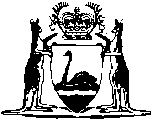 Liquor Control Act 1988Liquor Control (Ngurrawaana Restricted Area) Regulations 2018Western AustraliaLiquor Control (Ngurrawaana Restricted Area) Regulations 2018ContentsPart 1 — Preliminary1.	Citation	12.	Commencement	13.	Term used: Ngurrawaana Community	1Part 2 — Restricted area5.	Declaration of restricted area	26.	Notice of restricted area	2Part 3 — Prohibitions and related provisions7.	Prohibitions as to liquor in the Ngurrawaana Community	38.	Seizure and disposal of containers of liquor	3Part 4 — Period of effect9.	Period during which these regulations have effect	4Part 5 — Liquor Control Regulations 1989 amended10.	Regulations amended	511.	Regulation 27 amended	5Notes	Compilation table	6	Other notes	6Defined termsLiquor Control Act 1988Liquor Control (Ngurrawaana Restricted Area) Regulations 2018Part 1 — Preliminary1.	Citation		These regulations are the Liquor Control (Ngurrawaana Restricted Area) Regulations 2018.2.	Commencement		These regulations come into operation as follows —	(a)	Part 1 — on the day on which these regulations are published in the Gazette;	(b)	the rest of the regulations — on the day after that day.3.	Term used: Ngurrawaana Community		In these regulations — 	Ngurrawaana Community means the area of land described as Crown Reserve 40617 being Lot 244 on Deposited Plan 91689 and being the whole of the land in Certificate of Title Volume 3063 Folio 848.[4.	Deleted: SL 2021/142 r. 8.]Part 2 — Restricted area5.	Declaration of restricted area		The Ngurrawaana Community is declared to be a restricted area for the purposes of section 175(1a) of the Act.6.	Notice of restricted area	(1)	The Director of Liquor Licensing must take all reasonable steps to cause to be posted, and while the Ngurrawaana Community continues to be a restricted area by operation of regulation 5 to be kept posted, at each place where a customary access route enters the Ngurrawaana Community a notice — 	(a)	describing the offences set out in regulation 7; and	(b)	specifying the penalties for those offences.	(2)	A failure to comply with subregulation (1) does not invalidate the declaration in regulation 5.Part 3 — Prohibitions and related provisions7.	Prohibitions as to liquor in the Ngurrawaana Community	(1)	A person commits an offence if the person — 	(a)	brings liquor into, or causes liquor to be brought into, the Ngurrawaana Community; or	(b)	possesses liquor in the Ngurrawaana Community.	Penalty for this subregulation:	(a)	if subregulation (2) applies — a fine of $5 000;	(b)	in any other case — a fine of $2 000.	(2)	This subregulation applies to an offence under subregulation (1) committed by a licensee, a manager of licensed premises or a director of a body corporate that holds a licence.8.	Seizure and disposal of containers of liquor		Despite section 155(4) and (5) of the Act, a member of the Police Force may seize and, as soon as is practicable, dispose of any opened or unopened container of liquor suspected on reasonable grounds to be the subject of an offence under regulation 7.Part 4 — Period of effect9.	Period during which these regulations have effect		Unless sooner repealed, these regulations have effect for the period that ends at the close of 14 September 2026.	[Regulation 9 inserted: SL 2021/142 r. 9.]Part 5 — Liquor Control Regulations 1989 amended10.	Regulations amended		This Part amends the Liquor Control Regulations 1989.11.	Regulation 27 amended		In regulation 27(4) in the Table insert in alphabetical order: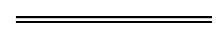 NotesThis is a compilation of the Liquor Control (Ngurrawaana Restricted Area) Regulations 2018 and includes amendments made by other written laws. For provisions that have come into operation see the compilation table.Compilation tableOther notes1	These regulations expire at the close of 14 September 2026 (see r. 9).Defined terms[This is a list of terms defined and the provisions where they are defined.  The list is not part of the law.]Defined term	Provision(s)Ngurrawaana Community	3Liquor Control (Ngurrawaana Restricted Area) Regulations 2018 regulation 7(1)CitationPublishedCommencementLiquor Control (Ngurrawaana Restricted Area) Regulations 2018 114 Sep 2018 p. 3317-19Pt. 1: 14 Sep 2018 (see r. 2(a));
Regulations other than Pt. 1: 15 Sep 2018 (see r. 2(b))Racing and Gaming Regulations Amendment (Liquor Control) Regulations (No. 2) 2021 Pt. 3SL 2021/142 30 Jul 202131 Jul 2021 (see r. 2(b))